Методическая копилкаДанное приложение содержит подборку дидактических игр, задач, тестовый материал, а также занимательные задания, для использования в начальной школе при изучении правил дорожного движения. Рекомендации по использованию игр: 1. Приведенные игры возможно использовать как на уроках «Окружающий мир» (ОБЖ), на внеклассных занятиях по ПДД, так и на других уроках. 2. Правильный отбор игр позволяет их использовать на различных типах уроков: от изучения нового материала до уроков обобщения и систематизации знаний.3. Игры возможно применять на различных этапах урока: от этапа организации начала учебного занятия, проверки домашнего задания до этапа самостоятельной работы и рефлексии. Игра № 1. Сравни знаки.Учащимся выдаются пары знаков. Сначала они должны сказать, чем знаки похожи, а затем чем они отличаются.Игра № 2. Найди такой же знак.Учащемуся выдается набор карточек со знаками, среди которых есть повторяющиеся. За определенное время он должен найти пары повторяющихся знаков и дать им правильные названия. Игра № 3. Найди ошибки.Учащимся выдаются знаки, некоторые из которых изображены неточно. Предлагается за определенное время найти неточности и назвать те знаки, в которых они были допущены. Игра № 4. Запомни знак.Учащимся выдаются наборы карточек. Учитель показывает демонстрационную карточку с одним из знаков, учащиеся по памяти должны отыскать в своем наборе такую же и назвать знак, изображенный на ней.Игра № 5. Дорисуй знак.Учащимся выдаются наборы знаков, которые изображены не полностью. Предлагается закончить изображение знаков, назвать их ( возможно несколько вариантов).Игра № 6. Мозаика.Учащимся выдаются наборы разрезанных карточек с изображением знаков. Предлагается за определенное время сложить знаки и назвать их. Игра № 7. Угадай знак.Выбирается ведущий. Ему предлагается описать изображение какого-либо знака. Остальные учащиеся угадывают знак, показывают карточки с соответствующим изображением. Называют загаданный знак. Игра № 8. Светофорики.Учащимся выданы сигнальные карточки зеленого и красного цвета. Учитель или ведущий показывает какой-либо знак и дает ему название (верное или ошибочное). Если название верное, учащиеся показывают зеленый сигнал, если ошибочное - красный. Игра № 9. Угадай, как нас зовут.Вариант 1. Учитель или ведущий показывает знак, учащиеся дают ему название. Вариант 2. Учитель или ведущий называет знак, учащиеся показывают карточку с его изображением. Игра № 10. Путешествие по городу.Учащимся выдается набор карточек. Предлагается составить рассказ о путешествии по городу, на улицах которого встречаются эти знаки. Игра № 11. Наши помощники.Учащимся предлагается одна из ролей на выбор: турист, водитель машины, больной, школьник, велосипедист и т. д. Необходимо выбрать те знаки, которые будут помогать им в пути, назвать их, составить рассказ о " знаках-помощниках".Игра № 12. Группы знаков.Учащимся выдаются наборы карточек с изображенными на них знаками. Предлагается разложить знаки по группам: предупреждающие, запрещающие и т. д. Дать название каждой группе и знакам в ней.Игра № 13. Лишний знак.Учащимся выдаются наборы карточек со знаками, принадлежащими одной группе и 1-2 знаками из другой группы. Предлагается найти лишние знаки и объяснить, почему они лишние. Игра № 14. Кроссворд.Предлагаются картинки с изображением транспортных средств. Инструкция: впиши названия видов транспорта в клеточки кроссворда. Если все подобрано верно, ты прочитаешь зашифрованное слово. Примечание: на картинках изображены: 1. груЗовик; 2. саНи; 3. трАмвай; 4. раКета; 5. мотоцИкл; 6. лайНер; 7. Автобус; 8. маШина; 9. таксИ; 10. теплохоД; 11. веРтолет; 12. троллейбУс; 13. поеЗд; 14. Ь 15. Яхта. Ответ: ЗНАКИ - НАШИ ДРУЗЬЯ. Игра № 16. Мяч соседу.Игроки становятся по кругу лицом в центр на расстоянии шага друг от друга. Игрок называет знак из любой группы, затем передает мяч соседу справа, тот, поймав мяч, называет знак из той же группы. Затем называет знак из любой другой группы и передает мяч соседу справа, который называет знак из той же группы, а затем из другой и т. д. Допустивший ошибку игрок выходит из круга.Игра № 17. Игра со скакалкой.Игрок, вращая скакалку, на каждый прыжок называет один дорожный знак из любой группы. Игру можно усложнить, если предложить игрокам называть знаки, принадлежащие к одной определенной группе знаков. Игру можно проводить в форме соревнования между отдельными участниками или командами. Игра № 18. . Найди друзей.Игрокам выдается карточка с изображением знака, принадлежащего к одной из групп. За определенное время, участникам предлагается объединиться в группы по какому-либо признаку и назвать этот признак. Примечание: объединение может быть выполнено по группам знаков; по цвету; по форме и т. д. Игра № 19. Домино.Участникам раздаются карточки домино, которые состоят из двух частей: на одной половинке каждой карточки изображен знак, на другой написано название некоторого другого знака. В ходе игры учащиеся имеют право выкладывать цепочку из карточек, совмещая изображение знака на одной карточке с его правильным названием на другой карточке, при этом совмещать знак со знаком или название с названием запрещается. Игра № 20. Лото.Игрокам выдаются карточки лото, на которых изображены дорожные знаки и фишки. Ведущему выдается набор карточек с названием знаков. Ведущий зачитывает название знака, игроки закрывают фишками его изображение на соответствующих карточках. Побеждает игрок, первым закрывший знаки на своих карточках. Игра № 21. Перекресток (вариант 1).Учащиеся играют на макете с изображением улиц, перекрестков. Каждый учащийся руководит движением одной из фигурок: пешехода, автомобиля, велосипедиста, регулировщика, светофора и т. д. По сигналу регулировщика или светофора игроки начинают движение соответствующих фигурок. После окончания игры ситуации разбираются: участники объясняют, почему именно так они руководили транспортным средством, пешеходом   и т.д. Игра № 22. Перекресток (вариант 2).Учащиеся играют на размеченной площадке с дорожными знаками в классе, спортивном зале или спортивной площадке на улице. Каждый учащийся играет роль, какого либо транспортного средства, пешехода, или регулировщика. По сигналу регулировщика или светофора " транспортные средства" пешеходы приходят в движение. Затем ситуация анализируется.Игра № 23. Расставь дорожные знаки.Перед игроками игровое поле с изображенными на нем улицами, перекрестками, школой, больницей, столовой и т. д. Учащимся предлагается расставить дорожные знаки, а затем объяснить выбранный способ. Игра №24 «Автоинспектор и водители»В игре участвуют 5-6 человек.На площадке для игры проводятся мелом 4-5 параллельных линий, означающих этапы движения. Игроки (водители) ставят свои машины (стулья) за последней линией и рассаживаются на них. У водителей имеются талоны удостоверений водителей (прямоугольники из картона). С противоположной стороны площадки лицом к водителям садится автоинспектор с табличками дорожных знаков и ножницами в руках. Эти ножницы нужны для просечки прав у водителя – нарушителя. Автоинспектор поочередно показывает водителям дорожные знаки. Водитель, правильно объяснивший, что предписывает данный знак, продвигается до следующей черты. Водитель, не сумевший объяснить это, получает прокол  (ножницами отрезает уголок прав водителя) и замечание автоинспектора, его машина остается на месте. Игрок, получивший четыре прокола, выбывает из игры. Водитель, прошедший все этапы без замечаний, становится автоинспектором, а автоинспектор - водителем. Игра повторяется. Выбывшие из игры водители получают новые талоны прав водителя и включаются в игру.Игра №25 «ДА или НЕТ»Учитель или кто-нибудь из ребят проходит между рядами парт и обращается то к одному, то к другому ученику с каким-нибудь вопросом, например: « Ты переходишь дорогу на красный сигнал светофора?», «Ты катаешься на самокате во дворе?», «Говорят, что ты уступаешь в транспорте  место старшим. Это правда?»  Отвечать надо быстро, коротко и обязательно вставлять слова «да» или «нет». Отвечая на вопрос положительно («Да, я катаюсь на самокате только во дворе»), отвечать отрицательно («Нет, я уступаю в транспорте место старшим»). Можно также поощрять справившихся жетонами и в конце игры посчитать, у кого больше всего набрано жетонов.Игра №26 «Найди пару»Играющим раздаются полоски бумаги с изображением дорожных знаков. Не разговаривая, каждый должен найти себе пару, то есть партнера с той же картинкой. Пары становятся в круг. Усложнения: каждая пара рассказывает, что обозначает дорожный знак.Игра №27 «Перекресток»Ведущий встает в центре перекрестка – это светофор. Дети делятся на две группы – пешеходы и автомобили. Раздается свисток ведущего. Перекресток оживает: идут пешеходы, движется транспорт. Если допускаются нарушения правил дорожного движения, ведущий свистит, называет имя нарушителя. Тот выбывает из игры. Побеждают те, у кого не будет ошибок.Игры от педагога-психологаИгра «Подбери слова»Цель: развивать словесно-логическое мышление в рамках темы «Правила дорожного движения», расширение словарного запаса речи.Инструкция: взрослый называет обобщающее словосочетание, а дети перечисляют понятия, которые относятся к этому словосочетанию, например: воздушный транспорт, ответы детей - самолет, вертолет и т.д.Воздушный транспорт;Наземный транспорт;Подземный транспорт;Водный транспорт;Пассажирский транспорт;Предупреждающие знаки;Запрещающие знаки;Знаки сервиса;Сигналы светофора и т.п.Игра «Продолжи предложение»Цель: закрепить знания детей о правилах дорожного движения, развивать словесно-логическое мышление, в том числе умения рассуждать.Инструкция: продолжи предложение.Дорожная грамотность – это…Надо соблюдать правила дорожного движения для того, чтобы…Участниками дорожного движения являются…Водители должны…Перемещаться по переходным дорожкам и тротуарам можно…Пешеходы всегда должны двигаться…Подземный переход необходим для…Часть дороги, предназначенная для пешеходов…Часть дороги, предназначенная для транспорта…Пешеходам запрещено…Ходить по проезжей части дороги…Прежде чем перейти дорогу…Светофор нужен на дороге для…Регулировщик, это человек, который… При выходе из общественного транспорта…Пассажирам автобуса запрещается…Я никогда не нарушаю…Взрослые должны…Знаки дорожного движения бывают…Запрещающие знаки дорожного движения …Дорожный знак «Пешеходный переход»…Дорожный знак «Движение пешеходов запрещено»…Дорожный знак «Дети»… и т.д.Игра «Найди лишнее»Цель: развивать уровень общей осведомленности по правилам дорожного движения.Инструкция: найди лишнее слово.Знаки сервиса включают в себя… (гостиница, автозаправочная станция, пункт питания, аптеку).Транспорт - это… (лодка, автобус, велосипед, пешеход, трактор).Специальный транспорт - это… (автомобиль скорой медицинской помощи, пожарная машина, автомобиль оперативных служб полиции, велосипед).Общественный транспорт включает в себя… (автобус, троллейбус, трамвай, лифт, такси).Пешеход имеет право… (переходить проезжую часть по «зебре», идти по тротуару, играть на проезжей части).Запрещающие знаки - это… (въезд запрещен, движение запрещено, остановка запрещена, круговое движение).Водителю велосипеда можно… (ездить, не держась за руль, двигаться по крайней правой полосе в один ряд, двигаться по обочине дороги, если это не создает помех пешеходам).Дорожные знаки делятся на… (предупреждающие, запрещающие, предписывающие, разрешающие, информационно-указательные).Светофор состоит из цветов (зеленого, желтого, красного, голубого).Игра «Транспорт»Цель: развивать память и внимание, закрепить знания о видах транспорта.Оборудование: картинки (или игрушки) с разными видами транспорта.Вариант 1: взрослый показывает ребенку картинки с разными видами транспорта около 10 - 15 секунд (10-15 картинок), после чего убирает картинки, и ребенок должен назвать весь транспорт.Вариант 2: взрослый показывает ребенку картинки с разными видами транспорта около 15 - 20 секунд (15-20 картинок), после чего он отворачивается, а взрослый может переложить несколько картинок, совсем убрать или положить новые картинки, а ребенок должен сказать какие изменения произошли.Вариант 3: взрослый перечисляет разные виды транспорта, а ребенок должен внимательно слушать и потом назвать то, что запомнил. Можно усложнить задание, называя вид транспорта с добавлением какой-либо характеристики: например, «красный автомобиль», «японский грузовик» и т.п.Примечание: с целью повышения интереса ребенка к игре ведущую роль может выполнять ребенок.Игра «Знаки дорожного движения»(проведение по аналогии с игрой «Транспорт»)Цель: развивать память и внимание, закрепить знания о знаках дорожного движения.Оборудование: карточки - знаки дорожного движения (или игрушечные наборы «Дорожные знаки»).Вариант 1: взрослый показывает ребенку знаки дорожного движения около 10 - 15 секунд (10-15 картинок), после чего их убирает, а ребенок должен назвать все знаки ДД.Вариант 2: взрослый показывает ребенку знаки ДД около 15 - 20 секунд (15-20 картинок), после чего он отворачивается, а взрослый может переложить несколько знаков, совсем убрать или положить новые знаки ДД, а ребенок должен сказать какие изменения произошли.Вариант 3: взрослый перечисляет различные знаки ДД, а ребенок должен внимательно слушать и потом назвать то, что запомнил.Примечание: с целью повышения интереса ребенка к игре ведущую роль может выполнять ребенок.Настольная игра «Мемо. Правила дорожного движения»Цель: развивать память и внимание, закрепить знания о Правилах дорожного движения.Оборудование: карточки - пары с изображениями видов транспорта, знаками дорожного движения.Инструкция: Разложить карточки на столе картинками вниз, надо собрать как можно больше пар карточек (по две) с одинаковыми изображениями. Играющие по очереди переворачивают по две карточки таким образом, для того чтобы все могли видеть, что там нарисовано. Если картинки на карточках одинаковые, то он их забирает себе. И далее он продолжает игру до тех пор, пока находит парные карточки. Если же картинки не совпадают, то играющий кладёт карточки обратно картинками вниз и ход переходит к следующему. Выигрывает тот, кто к концу игры наберет наибольшее количество парных карточек. Дополнительно, когда ребенок находит две одинаковые карточки, то он рассказывает о том, что нарисовано на них.Игра «Зашумленные картинки»Цель: развивать зрительное восприятие.Инструкция: посмотри внимательно «Что на картинке изображено?».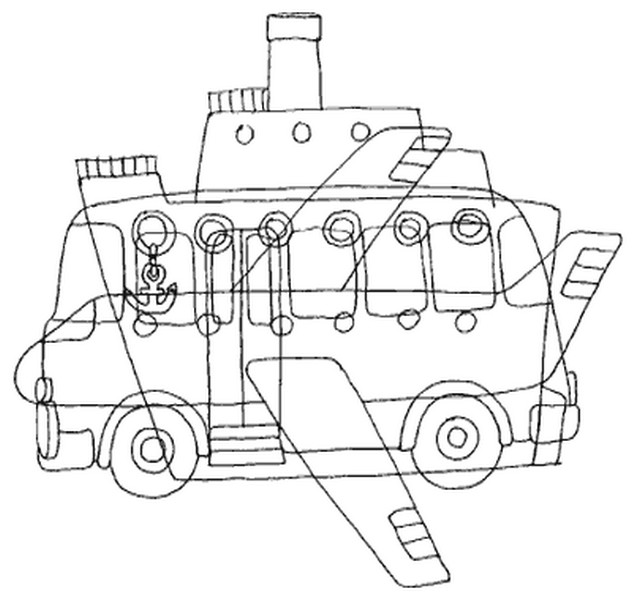 Упражнение «Пирамида»Цель: расширять оперативное поле зрения. Инструкция: Глядя в центр на точку и не двигая глазами по горизонтали, надо постараться одновременно увидеть два слога одного слова. Опуститься на следующую строчку и т.д. Найти предельную строчку, которую ребенок видит, не двигая глазами. Опять начать с первой строчки, каждый раз опускаясь на одну строчку ниже. Если ребёнку трудно, можно прочитать слово по слогам, а затем, глядя в точку, увидеть это слово одномоментно.Примечание: для расширения поля зрения необходимо фиксация глаз в центре.                          Задачи Пети СветофороваЗАДАЧА 1. Во дворе Федя встретил своего друга Сашу. Саша предложил ему: «Хочешь  на «зебру» посмотреть?» Саша, схватив Федю за руку, поспешил к дороге, где ездили машины, автобусы, троллейбусы …Как ты думаешь, почему мальчики пошли смотреть «зебру» не в зоопарк, а на улицу? Объясни.ЗАДАЧА 2. Каждый раз, когда мы подходим к оживленному перекрестку, нас встречает _______. То зелёным светом моргнёт, то красным сияет. Объясни, для чего этот предмет находится на перекрёстке.ЗАДАЧА 3. Однажды Петя Светофоров переходил проезжую часть улицы на зеленый сигнал светофора. И вдруг зелёный огонёк быстро-быстро заморгал и переключился на жёлтый. Что должен делать пешеход в такой ситуации: идти вперёд на противоположную сторону улицы или вернуться назад к тротуару?Расскажи о правилах перехода регулируемых перекрёстков.ЗАДАЧА 4. Подошли школьники к перекрёстку и замерли от удивления. Светофор, как всегда моргал, но только одним своим глазом – жёлтым, подавая сигналы для водителей и пешеходов. «Наверное, сломался», - подумали школьники.Как ты думаешь, что случилось со светофором?ЗАДАЧА 5. Однажды Петя Светофоров гулял по улице, как вдруг услышал звук сирены. К перекрёстку, поблёскивая маячком, быстро двигался автомобиль ГАИ, ведя за собой колонну автобусов. Эта машина не остановилась на красный свет светофора, а продолжила движение вперёд. За ней двигалась вереница автобусов.Как ты думаешь, почему водитель автомобиля ГАИ не остановился на красный сигнал светофора?Каким ещё автомобилям разрешено двигаться на красный свет?Как должны поступать пешеходы, услышав звуковой сигнал спецмашин?ЗАДАЧА 6. Под утро приснился Феде сон, будто бы в его комнате послышались сначала незнакомые голоса, а затем один за другим вошли дорожные знаки.- Вы что, живые? – удивился мальчик. – А я тебя знаю, - сказал Федя дорожному знаку «Пешеходный переход», - ты помогаешь мне перейти  проезжую часть по дороге в школу. Только вот как же вы помните имена друг друга, вас ведь так много!- Ну, это просто, - заговорили разом все знаки. – Во-первых, мы делимся на группы. А на некоторых всё написано и нарисовано.И тут зазвенел будильник и Федя проснулся.На сколько групп делятся дорожные знаки? Назови их.ЗАДАЧА 7. Как только выпал первый снег, все ребята помчались во  двор. Все рады первому снегу. А Федя взял санки и побежал к горке, горки рядом - у дороги. Влез Федя на горку, сел на санки и – помчался вниз! ... Но вдруг из-за поворота выскочила машина.Как ты думаешь, что могло случиться?Где можно кататься на санках, лыжах, коньках?ЗАДАЧА 8. Шёл Петя как-то с ребятами по тихой улице. Машин на ней мало, перекрёсток без светофора. Подошли к перекрёстку и только собрались переходить улицу, как Петя сказал: «Подождите, пропустим машину». И действительно, поворачивает автомобиль. Удивились ребята, спрашивают: «Как ты догадался?»Как автомобили могут «разговаривать» с пешеходами? Как автомобиль «сказал» о повороте?ЗАДАЧА 9. Может быть, ты отгадаешь загадку? Загадка была такая: Какой островок находится на суше?ЗАДАЧА 10. Федя с друзьями играл в футбол. Место для игры выбрали недалеко от улицы. Федя так увлёкся игрой, что не заметил, как с мячом оказался вне поля. Удар! И мяч полетел, только не в ворота, а прямо на улицу. Мальчик бросился за ним… Что может случиться с Федей?Скажи, где можно играть с мячом?Примерные вопросы для тестирования юных велосипедистов.1) С какого возраста разрешается обучать вождению на мотоцикле?1. С 14 лет2. С 16 лет2) В каких случаях велосипедисту разрешается покидать крайнее правое положение на проезжей части?1. Для объезда2. Для поворота налево или разворота3. В обоих случаях3) В каком возрасте разрешается выезжать на велосипеде на дороги общего пользования?1. Не моложе 10 лет2. Не моложе 14 лет4) Можно ли велосипедисту повернуть налево с пересечением трамвайных путей?1. Нельзя2. Можно, если вблизи нет трамвая5) По какой полосе можно проехать на велосипеде?1. По крайней правой полосе2. Как можно ближе к правому краю проезжей части6) Имеет ли право велосипедист развернуться, не слезая с велосипеда, на дороге с двумя полосами движения в каждом направлении?1. Не имеет право2. Имеет право7) Велосипедист вытянул правую руку в сторону. Что означает этот сигнал?1. Поворот направо2. Поворот налево8) Велосипедист поднял левую руку вверх. Что означает этот сигнал?1. Поворот налево2. Остановка9) Велосипедист согнул правую руку в локте. Что означает этот сигнал?1. Поворот направо2. Поворот налево10) Разрешается ли водителю мопеда движение по пешеходным дорожкам?1. Не разрешается2. Разрешается, если это не мешает пешеходам11) В каком возрасте разрешается езда на мопеде по дорогам общего пользования?1. С 16 лет2. С 18 лет12) Должен ли велосипедист руководствоваться сигналами транспортного светофора?1. Нет2. Да13) Имеет ли право велосипедист ехать по проезжей части, если рядом есть велосипедная дорожка?1. Имеет право2. Не имеет права14) Нужно ли при движении на мопеде в дневное время включать фару?1. Нужно, как на мотоцикле2. Не нужно15) Какие грузы запрещается перевозить на велосипеде и мопеде?1. Весом более 2. Грузы, мешающие управлению или выступающие более, сем на 0,5м по длине и ширине за габариты16) Разрешается ли перевозка детей на велосипеде?1. Запрещается2. Разрешается на специально оборудованном сиденье детей до 7 лет17) Какое расстояние должно быть между группами велосипедистов при их движении по дорогам?1. 30 – 50м 2. 80 – 100м18) Сколько человек может быть в группе велосипедистов?1. 10 человек2. 8 – 10 человек19) Значение слова «велосипед»:1. Транспортное средство, кроме инвалидных колясок, имеющее 2 колеса и более и приводимое в действие мускульной силой людей, находящихся на нем.2. Двухколесное транспортное средство без мотора для взрослых и детей.ОТВЕТЫ к тесту:1. 1   2. 3   3. 2   4. 1   5. 2   6. 1   7. 2   8. 2   9. 2    10. 1   11. 1   12. 1   13. 2   14. 1   15. 2   16. 2   17. 2   18. 1   19. 1светофорсветофорсветофорзнаки                                             зеб     ра                                         доро        га                                  пеше         ход                           маши        на                   прави                 ла      пере              ходводи                тели